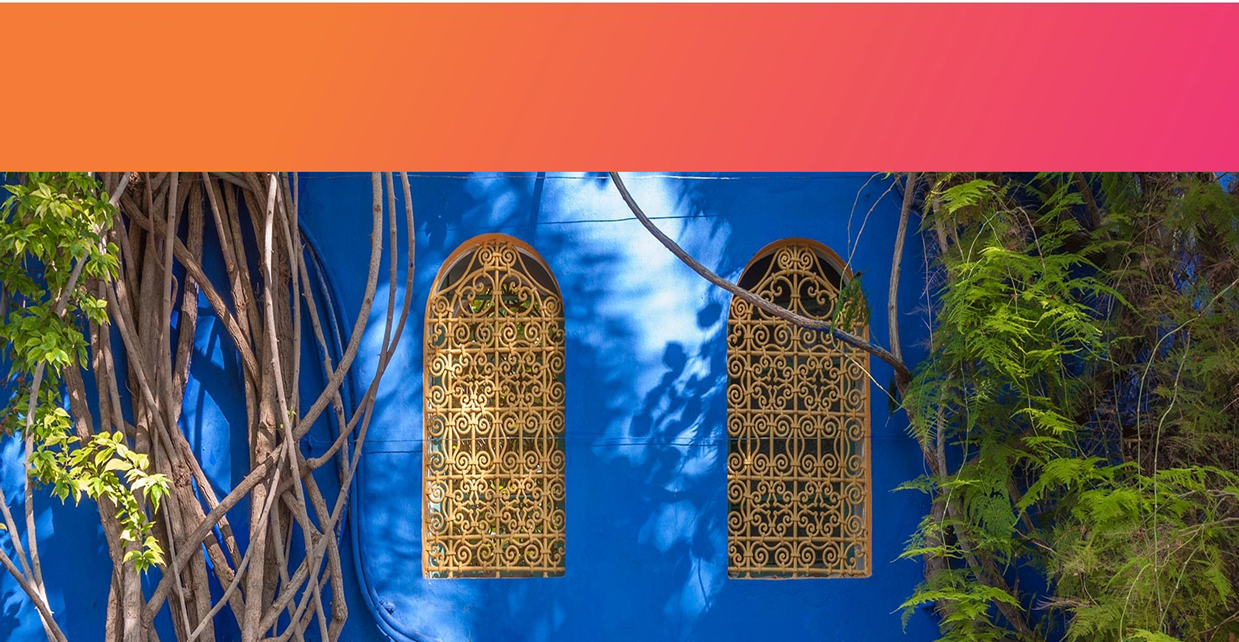 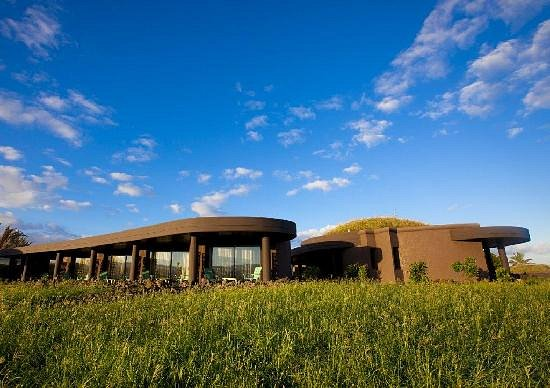 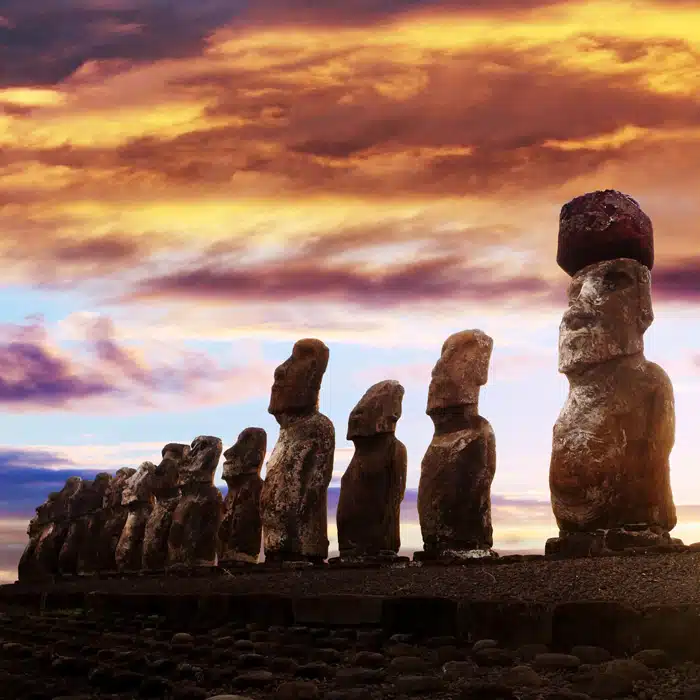 Programa Incluye:Traslado desde aeropuerto de Rapa Nui  a Hotel Nayara Hanga Roa.Collar de bienvenida. Entrada a Parque Nacional.4 noches de alojamiento.Desayuno, almuerzo y cena a la carta.Bar abierto (excepto vinos, espumantes, whisky y licores premium).Un día completo o dos medios días de excursión por noche de estadía. Minibar en la habitación con reposición diaria.Cocktail diario al atardecer.Gimnasio, acceso a piscina y wifi.Traslado desde Hotel Nayara Hanga Roa a aeropuerto de Rapa Niu. Tarifa no aplica para periodo de Fiesta Tapati. Programa no incluyePropinas.Cualquier servicio no especificado como incluido.Ticket aéreo, impuestos aéreos de ninguna clase, ni servicios no indicados en el detalle.CancelaciónTodas las cancelaciones deben solicitarse por escrito y estarán sujetas a las siguientes penalizaciones:Cancelaciones hasta 31 días antes de la llegada: sin cargo. Cancelaciones entre 30 a 0 días antes del check-in, no show y salidas anticipadas estarán sujetas a una penalización del 100% del monto total. Política para niños Niños de hasta 4 años: sin cargo adicional. Se permite un máximo de un niño de hasta 4 años, compartiendo la habitación Kainga con sus padres o dos niños de hasta 4 años compartiendo la Suite Maunga con sus padres. Niños de 5 a 12 años: estarán sujetos a las tarifas especificadas en el recuadro anterior. Solo se permite un niño dentro de este grupo de edad compartiendo la habitación Kainga con sus padres o dos niños compartiendo la suite Maunga con sus padres. Se consideran como adultos los huéspedes de 13 o más años. Información adicional Tarifas en base habitación Single/Doble/Triple.Tarifas para pasajeros individuales, sujetas a disponibilidad al momento de reservar, y a cambios sin previo aviso. Estos valores son referenciales y pueden variar dependiendo de las condiciones establecidas por el proveedor.Tarifas no aplican para festividades locales, eventos especiales a realizarse en destino u otras fechas indicadas por el operador.Tarifas no aplican para grupos.